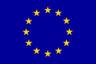 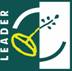 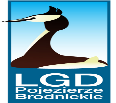 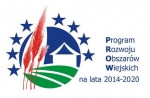                         "Europejski Fundusz Rolny na rzecz Rozwoju Obszarów Wiejskich: Europa inwestująca w obszary wiejskie"Załącznik nr 12r            do Ogłoszenia o naborze wniosków na operacje realizowane przez podmioty inne niż LGD w ramach poddziałania 19.2 „Wsparcie na wdrażanie operacji w ramach strategii rozwoju lokalnego kierowanego przez społeczność” objętego Programem Rozwoju Obszarów Wiejskich na lata 2014-2020Załącznik do Lokalnych kryteriów  wyboru  nr 2 dla przedsięwzięcia: Rozwój infrastruktury komunikacyjnej. Oświadczenie dotyczące innowacyjności  - załącznik dodatkowy LGD.OBOWIĄZUJĄCY W RAMACH KONKURSU NR 5/2017Ja, niżej podpisany(-a) jestem wnioskodawcą/pełnomocnikiem wnioskodawcy   w ramach naboru na poddziałania 19.2 " Wsparcie na wdrażanie operacji w ramach strategii rozwoju lokalnego kierowanego przez społeczność" objętego Programem Rozwoju Obszarów Wiejskich na lata 2014-2020 dla przedsięwzięcia w ramach LSR:  Rozwój infrastruktury komunikacyjnej.Oświadczam, że operacja na którą złożyłem(-am) wniosek o przyznanie pomocy ma charakter/nie ma charakteru2 innowacyjny (-ego). Charakter ten polega na: ……………………………………………………………………………………………………………………………………………………………………………………………………………………………………………………………………………………………………………………………………………………………………………………………………………………………………………………………………………………………………………………………………………………………………………………………………………………………………………………………………………………………………………………………………………………………………………………………………………………………………………………………………………………………………………………………………………………………………………………………………………………………………………………………………………………………………………………………………………Ja niżej podpisany(-a) oświadczam, że  jestem świadomy(-a) odpowiedzialności karnej za podawanie fałszywych danych lub złożenie fałszywych oświadczeń.   …………………………………………………..				…………..…………………………………Miejscowość, data 						Podpis wnioskodawcy/ pełnomocnika2